dotyczy postępowania na MODERNIZACJĘ I ROZBUDOWĘ SYSTEMÓW ZABEZPIECZENIA ELEKTRONICZNEGO BUDYNKU ADMINISTRACYJNEGO KOMENDY WOJEWÓDZKIEJ POLICJI W BIAŁYMSTOKU PRZY UL. SŁOWACKIEGO 1 (postępowanie 15/C/23):Wyjaśnienia i modyfikacja  treści SWZ:Na podstawie art. 284 ust. 2 i 6 ustawy Prawo zamówień publicznych (t. j. Dz. U. z 2022, poz. 1710 ze zm.) Zamawiający udziela wyjaśnień oraz na podstawie art. 286 ust. 1 w/w ustawy dokonuje modyfikacji treści SWZ:Pytanie:Czy jest możliwość odbycia wizji lokalnej w dniu 30.05.2023r.? Odpowiedź:Do rozdz. III ust. 18 SWZ dodaje się zapis:„Wizja lokalna odbędzie się w dniu 31.05.2023r. Miejsce: budynek KWP w Białymstoku przy                                    ul. Słowackiego 1 o godz. 14.00. Kontakt: tel. 47 711 28 09. Na 1 dzień roboczy przed terminem wizji lokalnej należy telefonicznie potwierdzić obecność.W związku ze zmianami wprowadzonymi w SWZ w zakresie jak wyżej, Zamawiający na podstawie art. 286 ust. 3 dokonał zmiany terminu składania ofert, co jest równocześnie zmianą SWZ w rozdz. XIII oraz XIV.Ofertę wraz z wymaganymi dokumentami należy przekazać za pośrednictwem https://platformazakupowa.pl/kwp_bialystok na stronie internetowej prowadzonego postępowania  do dnia 12.06.2023 r. do godziny 09:30.Otwarcie ofert nastąpi w dniu 12.06.2023 r. o godz. 10:00.Wykonawca będzie związany ofertą przez okres 30 dni, tj. do dnia 11.07.2023 r. Bieg terminu związania ofertą rozpoczyna się wraz z upływem terminu składania ofert. Przy czym pierwszym dniem terminu związania oferta jest dzień, w którym upływa termin składania ofert. Niniejsze pismo jest wiążące dla wszystkich Wykonawców. Treść zmian należy uwzględnić w składanej ofercie.            Sławomir Wilczewski		(podpis na oryginale)Wyk. w  1 egz.                                                                                                          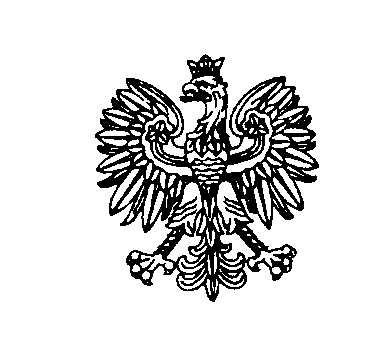 Białystok, dnia 29 maja 2023 r.Białystok, dnia 29 maja 2023 r.Białystok, dnia 29 maja 2023 r.Białystok, dnia 29 maja 2023 r.Białystok, dnia 29 maja 2023 r. ZastępcaKomendanta Wojewódzkiego Policji w BiałymstokuFZ.2380.15.C.23.2023 ZastępcaKomendanta Wojewódzkiego Policji w BiałymstokuFZ.2380.15.C.23.2023 ZastępcaKomendanta Wojewódzkiego Policji w BiałymstokuFZ.2380.15.C.23.2023